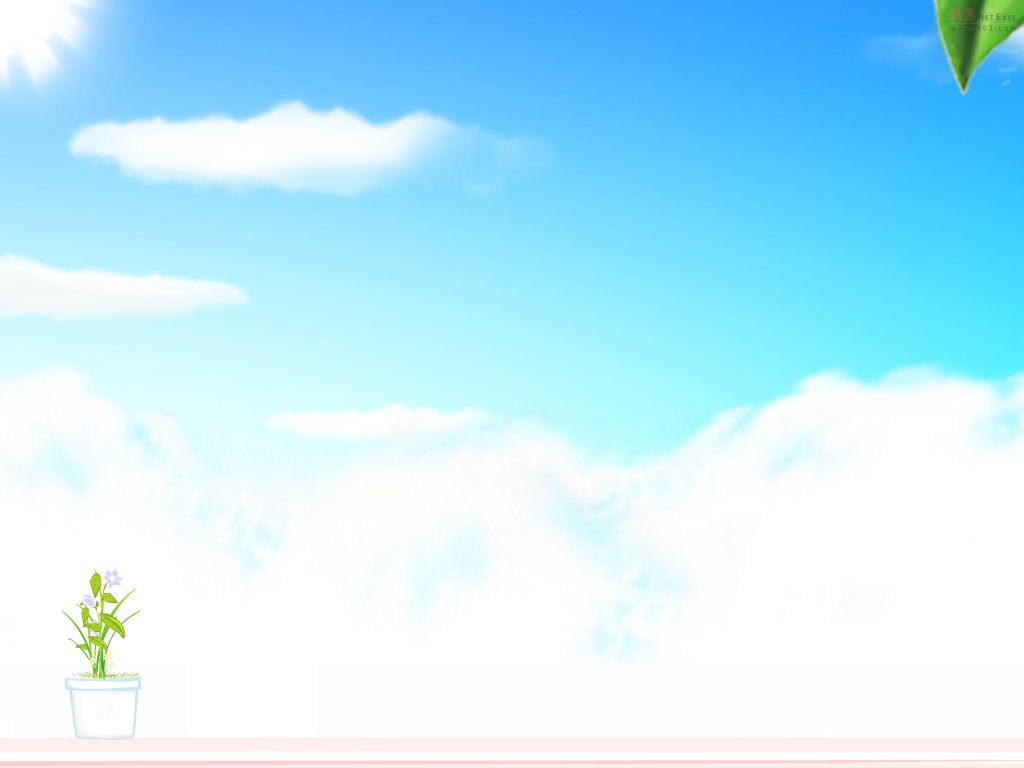 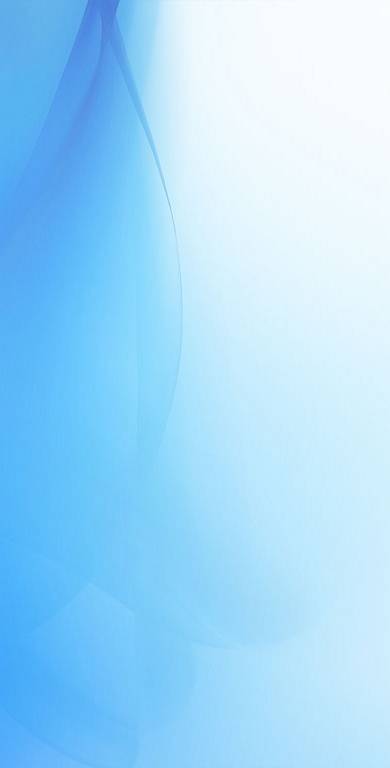 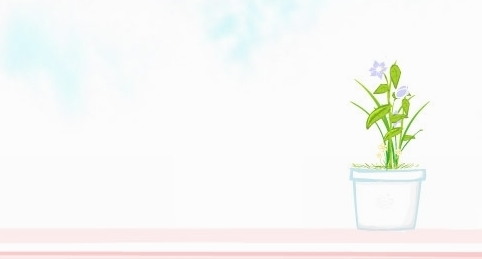 目 录一、国际燃料油市场行情	31.1  国际燃料油市场动态	31.2	新加坡燃料油市场价格	31.3	新加坡燃料油纸货价格	31.4	新加坡燃料油黄埔到岸价	41.5	韩国燃料油市场价格	41.6	阿拉伯湾燃料油市场价格	41.7	日本燃料油市场价格	41.8	地中海燃料油市场价格	4二、国内燃料油市场动态	52.1  华南地区燃料油市场行情	52.2华东地区燃料油市场行情	62.3山东地区燃料油市场行情	72.4国内各地区燃料油市场价格	82.5上海期货交易所收盘数据	82.6上海期货交易所收盘报告	9三、国内燃料油船期预报	93.1 华南燃料油船期预报	93.2	华东燃料油船期预报	93.3	山东燃料油船期预报	103.4	山东原油船期预报	10一、国际燃料油市场行情1.1  国际燃料油市场动态 　　周三亚洲燃料油现货和纸货市场买兴旺盛，提振了燃料油衍生品，但在供应商卖盘积极之际，未能拉高现货升水。　　普氏数据显示，截至4月17日当周，阿联酋富查伊拉工业区燃料油库存较前周减少13%，或147万桶，至1,163万桶。　　交易商称，库存下降是因燃料油出口到本地区和欧亚买家。　　周三在普氏窗口买家买入六船燃料油船货，总计14万吨的380cst燃料油。　　报告称成交价为较新加坡报价每吨升水0.50至1美元。　　周三380cst燃料油现货升水降至较新加坡报价每吨升水0.79美元，低於前一交易日的升水1.08美元。　　4月初以来，普氏窗口总计成交380cst燃料油268万吨。　　洲际交易所(ICE)交易集中在380cst燃料油5/6月跨月价差交易上，0830GMT时，成交量超过32万吨。　　交易消息人士称，一些国际商行的买兴也帮助提升了近月东西方套利价差和炼油利润率。　　业内消息人士们周二表示，印度石油公司从壳牌购买了8000吨(允许加减10%)4月22-27日在芒格洛尔港口交货的含硫量最大2%的180cst中硫燃料油船货。　　台塑石化公司通过标书以对新加坡180cst高硫燃料油价格贴水低于8美元/吨(FOB)的价格销售了4万吨(可操作公差加减5%)4月19-21日从麦寮港口装船的含硫量最大4%的380cst高硫燃料油船货。这船燃料油的买家为Petco。　　贸易商们表示，台塑石化公司最近通过标书以对新加坡180cst高硫燃料油价格贴水大约15美元或低于15美元/吨贴水(FOB)销售了一船4月5-7日装同样来自麦寮港口的品质相同的燃料油船货。这船燃料油货物的买家为壳牌公司。　　新加坡现货市场，PetroChina以312.00美元/吨的价格向Hin Leong购买了2万吨5月7-11日装380cst高硫燃料油;PetroChina以MOPS+0.50美元/吨的价格向Total购买了2万吨5月10-14日装380cst高硫燃料油;PetroChina以MOPS+0.75美元/吨的价格向Total购买了2万吨5月5-9日装380cst高硫燃料油;Mercuria以MOPS+1.00美元/吨的价格向Total购买了2万吨5月15-19日装380cst高硫燃料油;Mercuria以MOPS+1.00美元/吨的价格向Total购买了2万吨5月15-19日装380cst高硫燃料油;PetroChina以MOPS+0.75美元/吨的价格向BP购买了4万吨5月13-17日装380cst高硫燃料油。新加坡燃料油市场价格新加坡燃料油纸货价格新加坡燃料油黄埔到岸价格韩国燃料油市场价格阿拉伯湾燃料油市场价格日本燃料油市场价格地中海燃料油市场价格二、国内燃料油市场动态2.1  华南地区燃料油市场行情　　周三(4月19日)商家报价暂稳，市场购销相对活跃。　　近几周美国原油库存已经自记录高点水平下降，上周油价上涨至3月初以来的高点，部分原因就是沙特表示希望减产协议延长所致，但受全球库存不断上升的担忧拖累，近两日原油价格持续下跌。周三国内市场华南船用油市场(以广州、深圳和福建为基准)国产混调180CST库提估价为3320-3470元/吨(详见船用油日评)。　　区内燃料油市场走势延续之前平稳走势，商家报价守稳，按需操作为主，市场整体交投气氛一般，预计未来短期内区内燃料油市场价格依旧守稳为主。截止目前，区内国产油浆市场估价2200-2300元/吨，沥青料市场估价2450-2550元/吨，均较前一工作日持平。　　非标油市场，受原油价格近两日连续下跌利空因素影响，区内非标油市场商家多持观望态度，报价守稳为主，业者待市情绪一般，商家出货较为正常，市场整体购销气氛平平，短期内无明显利好刺激，预计后市价格或将守稳为主，市场走势趋稳。　　炼油盈亏方面，华南炼油盈亏：截止4月19日，广东小炼厂直馏燃料油理论炼油亏损1442元/吨，较上周亏损减少36元。炼厂炼油成本方面，上周油价上涨至3月初以来的高点，部分原因就是沙特表示希望减产协议延长所致，但近几日受全球库存不断上升拖累，原油价格连续两日下跌。截至今日，WTI结算价由53.11美元震荡至52.41美元/桶，新加坡180CST燃料油现货价跟随原油价格震荡走势，由324.72美元跌至317.75美元/吨，燃料油进口成本较上周窄幅下跌，以新加坡现货来测算，截止4月19日，进口直馏燃料油广东理论价约317.75美元/吨(折合人民币4179元/吨)，华南燃料油销售价较上周窄幅上涨，以此计算地方炼厂理论炼油亏损1442元/吨，较上周亏损减少36元/吨。近期马瑞原油市场购销气氛较前期活跃，区内现货成交估价2940元/吨左右，较上周三窄幅上涨，炼厂理论炼油亏损207元/吨，较上周三窄幅增加。炼厂销售收入方面，截止4月19日，华南减一线油市场估价3400元/吨，减二3350元/吨，减三3350元/吨，顶线油2850元/吨，渣油1850元/吨，均较上周三持平，以此计算销售收入在2738元/吨，较上周三持平。2.2华东地区燃料油市场行情　　周三(4月19日)，短期利空氛围增多，燃料油后市承压。　　经过两日较大幅度的走跌后，外盘WTI原油的最新收盘价在52.41美元/桶，对燃料油市场的利好提振也在快速淡去，短期看空情绪有增多。地炼多处于检修期，外放资源相对较少，加之外围环境较为平稳，地炼汽柴油行情也是零星回落，预计对沥青料、油浆等资源的出货造成影响尚需时日。　　沥青料市场，华东主流沥青料的成交价在2800-2900元/吨，价格较昨日持平，炼厂出货压力不大。据悉，宁波某大型炼厂的优质200#沥青出货价在2800元/吨，较之前价格下滑，而山东地区的焦化料价格却有所推涨，这种行情的变化或令短期行情在观望中守稳。　　非标油市场，自外盘WTI原油高位回落后，市场上的悲观情绪也在增加，地炼出货压力也在增大。据了解，关于轻循环油是否征税一事也还只是传闻，周边地区地炼的汽柴油资源回落，后市不免也会影响华东非标油的出货。　　上海市场，低金属船用180CST(密度0.98左右，硫含量1.0以内)自提成交估价在3400-3500元/吨;宁波市场，低金属船用180CST(密度0.98左右，硫含量1.0以内)自提成交估价在3400-3490元/吨;南通市场，低金属船用180CST(密度0.98左右，硫含量1.0以内)自提成交估价在3390-3480元/吨，均较昨日持平。2.3山东地区燃料油市场行情　　周三(4月19日)，油浆报价零星走低，交投气氛仍显疲软。　　进口燃料油市场，受全球库存上升担忧拖累，周二原油期货收跌，纽交所五月份交割的轻质低硫原油期货结算价至52.41美元，全球基准布伦特原油期货结算价至54.89美元。俄罗斯M100成交估价3830-3930元/吨，贴水34-36美元/吨，马瑞原油(含重质油票)成交估价2790-2890元/吨，稀释沥青(沥青票 密度0.98)主流成交价2730-2830元/吨。　　焦化料市场，周三山东地区优质焦化料(沥青票，密度1.0左右，硫含量1.0左右)市场估价在2850-2950元/吨，渣油票市场估价为2950-3050元/吨，较前一工作日回稳，今山东地炼减渣报价未见明显调整，市场成交气氛相对平稳，业者心态仍以保守为主，周内焦化料市场或居稳为主。　　油浆市场，周三山东地区高密油浆市场成交估价2350-2450元/吨，低密油浆成交估价2450-2550元/吨，较前一工作日持平，今山东地炼油浆报价零星下滑，华星石化油浆(沥青票 密度1.09粘度25-35)出厂报至2580元/吨日产200吨左右，东方华龙油浆(沥青票 密度1.1 粘度70)出厂报2550元/吨，其他炼厂油浆价格暂居稳。2.4国内各地区燃料油市场价格单位：元/吨2.5上海期货交易所收盘数据无成交2. 6上海期货交易所收盘报告周三上期所燃料油期货无成交三、国内燃料油船期预报华南燃料油船期预报华东燃料油船期预报山东燃料油船期预报山东原油船期预报燃料油高硫180cst高硫380cst中硫180cstlswr①今日贴水1.42/1.460.62/0.66    6.48/6.52 4月19日319.81 311.84327.01 53.324月18日317.75310.31324.90 53.074月17日319.39312.36326.58  53.344月14日休市休市休市休市4月13日312.72307.94319.76 53.33燃料油高硫180cst高硫180cst高硫380cst高硫380cst燃料油5月纸货6纸货5月纸货6月纸货4月19日318.3317.75311.15310.754月18日316.75317308.3309.74月17日318.5318.5311.45312.24月14日休市休市休市休市4月13日313.75313.75307306.8燃料油新加坡高硫180CST新加坡高硫380CST新加坡高硫180CST 5月纸货新加坡高硫180CST 6月纸货贴水6-8(美元/吨)6-8(美元/吨)6-8(美元/吨)6-8(美元/吨)4月19日332.75326318.253194月18日330.75323.25316.753174月17日休市休市休市休市4月14日334.53283213214月13日334.25328321321.25燃料油高硫180cst高硫380cst今日贴水6.50/7.00 6.50/7.00 4月19日325.12 317.15 4月18日323.46 316.02 4月17日325.25 318.22 4月14日休市休市4月13日319.43 314.65 燃料油高硫180cst高硫380cst今日贴水 7.25/7.75   6.50/7.00 4月19日308.87300.94月18日306.58299.144月17日308.22301.194月14日休市休市4月13日301.55296.77燃料油高硫180cst4月19日329.33 4月18日326.82 4月17日328.46 4月14日休市4月13日322.02 燃料油燃料油（1PCT）燃料油（3.5PCT）4月19日307.25 290.50 4月18日310.00 290.75 4月17日316.75 291.75 4月14日休市休市4月13日309.75 283.00 地区型号涨跌4月19日4月18日提货方式黄埔市场上期所规格180CST 037253725库提价（即期）黄埔市场船用标准180CST034703470库提价（广州-海口）黄埔市场沥青料028152815库提价黄埔市场新加坡混调高硫180CST贴水0  6-8  6-8CFR黄埔（5月上中旬）黄埔市场新加坡高硫180CST2332.75330.75CFR黄埔（美元/吨）黄埔市场新加坡高硫380CST2.75326323.25CFR黄埔（美元/吨）华东市场华东国产混调180034953495库船提华东市场上海国产混调180036503650库船提华东市场宁波国产混调180036603660库船提华东市场南通国产混调180035003500库船提华东市场俄罗斯M100039303930库船提华东市场俄罗斯M100贴水（美元）035-3935-39CFR华东（5月上中旬）华东市场国产调和250029502950库船提华东市场华东油浆024002400库船提山东市场直馏高硫180CST036703670库船提山东市场俄罗斯M100038703870库船提山东市场俄罗斯M100贴水（美元）034-3634-36CFR山东（5月上中旬）山东市场焦化原料（带沥青票）029502950库车提山东市场油浆（密度1.02左右沥青票）025502550库车提山东市场油浆（密度1.1左右沥青票）024502450库车提山东市场常渣（密度0.95左右）0N/AN/A库车提备注：1、自2015年6月10日起，新增进口稀释沥青估价，该估价含沥青票，为港口库船提价格。      2、近期山东地区常渣外销量稀少，于2016年3月22日起暂停常渣成交估价。备注：1、自2015年6月10日起，新增进口稀释沥青估价，该估价含沥青票，为港口库船提价格。      2、近期山东地区常渣外销量稀少，于2016年3月22日起暂停常渣成交估价。备注：1、自2015年6月10日起，新增进口稀释沥青估价，该估价含沥青票，为港口库船提价格。      2、近期山东地区常渣外销量稀少，于2016年3月22日起暂停常渣成交估价。备注：1、自2015年6月10日起，新增进口稀释沥青估价，该估价含沥青票，为港口库船提价格。      2、近期山东地区常渣外销量稀少，于2016年3月22日起暂停常渣成交估价。备注：1、自2015年6月10日起，新增进口稀释沥青估价，该估价含沥青票，为港口库船提价格。      2、近期山东地区常渣外销量稀少，于2016年3月22日起暂停常渣成交估价。交易货币：人民币  交易单位：50吨/手交易货币：人民币  交易单位：50吨/手交易货币：人民币  交易单位：50吨/手交易货币：人民币  交易单位：50吨/手交易货币：人民币  交易单位：50吨/手交易货币：人民币  交易单位：50吨/手交易货币：人民币  交易单位：50吨/手交易货币：人民币  交易单位：50吨/手交易货币：人民币  交易单位：50吨/手交易货币：人民币  交易单位：50吨/手交易货币：人民币  交易单位：50吨/手品种名昨结算今开盘最高价最低价收盘价结算价升跌成交量持仓量日期燃料油1711377236993699369936993699-732013May17序号预计到港日期数量（吨）航线船名接货公司备注14月5日4,500.00N/A/广州	泓富6	N/A燃料油24月6日2,500.00N/A/广州	龙光688N/A燃料油34月7日2,978.00N/A/广州	大富1	N/A燃料油44月8日500.00N/A/广州	湛海供166	N/A燃料油合计10，478.00序号预计到港日期数量（吨）航线船名接货公司备注112月3日40,000.00N/A安定号N/A混调合计40，000.00序号预计到港日期数量（吨）航线船名接货公司备注13月9日100,000.00N/A/日照港PAVINOSPIRI…	玉皇盛世沥青料合计100,000.00序号预计到港日期数量（吨）  航线         船名          接货公司  备注14月1日88,000.00N/A/莱州港玛丽  昌邑石化轻质原油24月2日90,000.00N/A/莱州港阿尔米  昌邑石化轻质原油合计178,000.00